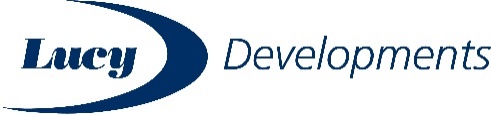 Pine Rise, Oxford, OX2 9SZAddendum 06.08.2020Pine HouseThe postal address of Pine House is now 10 Pine HouseThe bin collection point is at the front of the developmentThere are now 5 flats in block 2 of the apartmentsPine RiseThe bin collection point for 10 Pine Rise (Pine House) is at the front of the development